Toruń, dnia 23.03.2023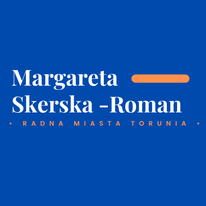 Margareta Skerska-RomanRadna Miasta ToruniaSzanowny PanMichał ZaleskiPrezydent Miasta ToruniaSzanowny Panie Prezydencie,zwracam się z prośbą o przeprowadzenie niezapowiedzianej i wyrywkowej kontroli realizacji zezwolenia na przewóz osób nr 0000193 z dnia 6 kwietnia 2022 r., zezwalającego na wykonywanie regularnych przewozów w krajowym transporcie drogowym w ramach regularnej linii Toruń-Ostaszewo Szkoła przez Kuczwały i Mirakowo.Prezydent jako organ, który wydał zezwolenie na przewóz osób na podstawie art. 24 ust. 4 pkt 2 ustawy o transporcie drogowym, może zweryfikować czy nie dochodzi do naruszenia i zmiany warunków na jakich wydano i określono to zezwolenie. W szczególności chodzi o ustalenie:jaką trasą jeżdżą autobusy i czy została ona uzgodniona;czy na przystankach znajdują się rozkłady jazdy (zgodnie z art. 22 ustawy o transporcie drogowym);czy autobusy zatrzymują się na przystankach uzgodnionych z zarządcami dróg.Z poważaniemMargareta Skerska-Roman